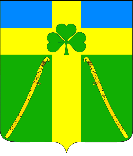 АДМИНИСТРАЦИЯ ВОЗДВИЖЕНСКОГО СЕЛЬСКОГО ПОСЕЛЕНИЯКУРГАНИНСКОГО РАЙОНАПОСТАНОВЛЕНИЕот __11.11.2019__                                                                                                       № _184_станица ВоздвиженскаяО принятии дополнительных мер по обеспечению безопасности отдельных категорий семей, имеющих несовершеннолетних детей, в осенне-зимний период 2019-2020 годов        Во исполнение постановления администрации муниципального образования Курганинский район от 8 ноября 2019 года                                               № 1320 «О принятии дополнительных мер по обеспечению безопасности отдельных категорий семей, имеющих несовершеннолетних детей», в целях принятия дополнительных мер по обеспечению безопасности отдельных категорий семей, имеющих несовершеннолетних детей, повышения эффективности работы по профилактике безнадзорности и правонарушений несовершеннолетних, обеспечения защиты их прав и законных интересов, профилактики травматизма, гибели детей, предупреждения случаев возникновения пожаров, вызванных использованием неисправных отопительных приборов, в местах проживания отдельных категорий семей с несовершеннолетними детьми  п о с т а н о в л я ю:       1. Территориальной комиссии по профилактике правонарушений на территории Воздвиженского сельского поселения (Губайдуллина), с привлечением специалистов органов и учреждений социальной защиты населения, в пределах  предоставленной законом компетенции организовать работу по соблюдению прав и законных интересов несовершеннолетних, требований пожарной безопасности, в местах проживания семей, находящихся в трудной жизненной ситуации, социально опасном положении и (или) состоящих в органах системы профилактики безнадзорности и правонарушений несовершеннолетних (далее – отдельные категории  семей) в сельском поселении.       2. Территориальной комиссии по профилактике правонарушений на территории Воздвиженского сельского поселения:        1) в зимний период 2019-2020 годов принимать меры по обеспечению безопасности несовершеннолетних при занятиях зимними видами спорта и игр (в том числе, на замерзающих поверхностях водоемов, крутых склонах и т.п.), исключению случаев неконтролируемого падения снега и наледи с выступающих частей зданий, травмирования несовершеннолетних во время гололеда, самостоятельного пешего передвижения детей на длительные расстояния в труднопроходимой местности (в том числе к месту учебы и обратно), массового распространения простудных и иных заболеваний, использований неисправных нагревательных приборов и других нарушений правил пожарной безопасности при отоплении помещений;        2) в осенне-зимний период 2019-2020 годов рассмотреть возможность оказания помощи, отдельным категориям семей, уделив особое внимание многодетным семьям, в выполнении в жилых помещениях ремонтных работ в целях предотвращения пожаров (ремонт печного или газового отопления, электропроводки и т.п.); оборудованию мест проживания автономными пожарными извещателями, в том числе с выводом сигнала на пульт ближайшего подразделения пожарной охраны. Путем привлечения к данной работе общественные и благотворительные организации;          3) принять меры (при выявлении) по недопущению проживания несовершеннолетних детей в нежилых помещениях, в вагончиках, бытовках и т.п.;          4) в ходе посещения семей проводить разъяснительную работу с несовершеннолетними, родителями (лицами, их замещающими) о соблюдении правил пожарной безопасности, недопущении фактов жестокого обращения с детьми, сексуального и иного насилия в отношении них, нахождения детей в ночное время в общественных местах без сопровождения родителей (лиц, их замещающих), родственников или ответственных лиц, соблюдении их прав и законных интересов, профилактике дорожно-транспортного травматизма, несчастных случаев при обращении с пиротехнической продукцией, ответственности за совершение преступлений и правонарушений;         5) по итогам посещения семей составлять акты жилищно-бытового обследования по форме согласно приложению к настоящему постановлению.        3. Общему отделу администрации сельского поселения (Скисова А.С.) разместить настоящее постановление на Интернет-сайте администрации Воздвиженского сельского поселения.         4. Контроль за выполнением настоящего постановления оставляю за собой.        5. Постановление вступает в силу со дня его подписания.Глава Воздвиженскогосельского поселения     Курганинского район                                                                   О.В. Губайдуллина ПРИЛОЖЕНИЕк постановлению администрации Воздвиженского сельского поселенияот __11.11.2019__ № _184_АКТжилищно-бытового обследования семьи«_____» ___________ 20___г                            в __________  час. _______ мин.Рабочая группа в составе:1. ________________________________________________________________(ф.и.о., должность)2. ________________________________________________________________(ф.и.о., должность)3. ________________________________________________________________(ф.и.о., должность)4. ________________________________________________________________(ф.и.о., должность)5. ________________________________________________________________(ф.и.о., должность)6. ________________________________________________________________(ф.и.о., должность)7. ________________________________________________________________(ф.и.о., должность)Провела обследование материально-бытовых условий семьи: _____________________________________________ проживающей _______________________________________________________________________________________ВИД УЧЕТА: ______________________________________________________Сведения о родителяхМать: _____________________________________________________________(Ф.И.О., год рождения, трудовая деятельность, телефон)_____________________________________________________________________________Отец: _____________________________________________________________(Ф.И.О., год рождения, если проживает отдельно указать адрес проживания, телефон)__________________________________________________________________Основание для посещения по местужительства:______________________________________________________________________________________________________________________________________________________________________________________________________Сведения о детях:На момент посещения указать: где дети? Чем заняты? Ситуация в семье на момент посещения (наличие\ отсутствие признаков употребления родителями алкогольной продукции, наркотических веществ и т.д.) _______________________________________________________________________________________________________________________________________________________Состояние здоровья детей (общая визуальная оценка уровня физического развития и его соответствие возрасту ребенку, наличие заболеваний, особых потребностей в медицинском обслуживании, лекарственном обеспечении, наличие признаков физического и (или) психического насилия над ребенком) ______________________________________________________________________________________________________________________________________________________________________________________________________Внешний вид (соблюдение норм личной гигиены ребенка, наличие, качество и состояние одежды и обуви, ее соответствие сезону, а также возрасту и полу ребенка и т.д.)  _________________________________________________________________________________________________________________________________________________________________________________________В случае выявления несовершеннолетних школьного возраста, которые не обучаются, указать причину и предложения по дальнейшему обучению____________________________________________________________________________________________________________________________________Предложения членов комиссии по организации занятости детей, проживающих в семье и сроках контроля их реализации________________________________________________________________________________________________________________________________________________________________________________________________________________________________________________________________________В случае выявления родителя (-ей), которые не работают, указать причину и предложения их трудоустройству _____________________________________Состав семьи (лица, проживающие совместно с семьей в домовладении, квартире) Жилищно-бытовые и имущественные условияХарактеристика жилья: Количество комнат _________ общая площадь_______Отопление _________________________________________________________Приусадебный участок (есть/нет; в надлежащем виде содержится)  ___________________________________________________________________________Собственником (нанимателем) жилой площади является ____________________________________________________________________________________(фамилия, имя, отчество (при наличии), съемное/собственное)Качество дома (кирпичный, панельный, деревянный, саманный и т.п.;                             в нормальном состоянии - ветхий, аварийный; комнаты сухие, светлые, проходные и прочее) ____________________________________________________________________________________________________________________________________________________________________________________(нужное подчеркнуть, при наличии выявленных прочих условий, указать)Санитарно-гигиеническое состояние жилой площади (хорошее, удовлетворительное, неудовлетворительное) ______________________________________________________________________________________________(нужное подчеркнуть, при наличии неудовлетворительных условий, указать какие)Обеспечение безопасности (отсутствие/наличие доступа к опасным предметам в быту, медикаментам, электроприборам, газу и т.п., риск нанесения ребенку вреда как в домашних условиях, так и вне дома) ___________________________________________________________________________________________(нужное подчеркнуть, при наличии неудовлетворительных условий, указать какие)Вывод по ЖБУ:__________________________________________________________________(условия удовлетворительные /неудовлетворительные)Результаты опроса лиц, располагающих данными о взаимоотношениях родителей с ребенком, их поведении в быту и т.д. ____________________________________________________________________________________________________________________________________________________________Принятые меры по выявленным фактам неблагополучия:________________________________________________________________________________________________________________________________________________________________________________________________________________________________________________________________________Оказание социальных услуг в ходе патронажа:Рекомендации (действия, которые необходимо срочно предпринять)______________________________________________________________________________________________________________________________________________________________________________________________________      Проведен инструктаж (указать какой): по соблюдению правил пожарной безопасности, в том числе эксплуатации отопительных приборов и использовании восковых частей для освещения помещений,  поведения детей на замерзающих поверхностях водоемов, крутых склонах, недопущению фактов жестокого обращения с детьми, сексуального и иного насилия в отношении них, нахождении детей  в ночное время в общественных местах без сопровождения родителей (лиц, их замещающих), родственников или ответственных лиц, соблюдению их прав и законных интересов, профилактике дорожно-транспортного травматизма, несчастных случаев при обращении с пиротехнической продукцией, ответственности за совершение преступлений и правонарушений, оставления  без присмотра.Выданы памятки: _______________________________________________________________________________________________________________________________________________________________________________________            Подпись родителей (родителя):1. __________________________2. __________________________Подписи членов рабочей группы:1. ____________________________2. ____________________________3. ____________________________4. ____________________________5. ____________________________Начальник общего отделаадминистрации Воздвиженскогосельского поселения                                                                              А.С. Скисова№п\пФИО ребенкаДата рожденияМесто учебы,класс\курсНаименование кружка, секции, спортивного клуба, который посещает ребенокУчастие ребенка в мероприятиях, проводимых органами и учреждениями системы профилактики 123456НедостаточноеОтсутствуетВ нормеНаличие питания детейНаличие отдельного спального места ребенкаНаличие постельного бельяНаличие сезонной одежды ребенкаНаличие игрушек / школьных принадлежностейНаличие места для игр/ места  для приготовления уроковФ.И.О., год рожденияСтепень родства (бабушки, дедушки, другие родственники, отчим, мачеха или сожители)Проживает (постоянно/временно) участвует/не участвует в жизни обследуемой семьиСведения о занятости (работает/не работает) Состояние здоровья, (при наличии признаков употребления спиртных напитков отражать в акте)1234отсутствуетнедостаточноев нормеНаличие топливаНаличие фактов, представляющих угрозу жизни и здоровью детей, выявленных в момент посещения семьиДаНет1231. Наличие любых признаков суицидального, жестокого обращения с ребенком (физического, психического, сексуального насилия, и /или психологического, наличие кровоподтеков, ссадин и др. (подчеркнуть)2. Ребенок оставлен без присмотра родителей, что создает для жизни и здоровья ребенка (обязательно учитывайте возраст ребенка)3. Родители не выполняют рекомендации медицинского работника, что может привести к серьезным последствиям для здоровья несовершеннолетнего 4. Аварийное, непригодное для проживания жилье, представляющее непосредственную угрозу5. Поведение родителей (родителя) представляет угрозу для ребенка в том числе бездействие, невмешательство родителей при жестоком обращении с ребенком со стороны третьих лиц12.Соответствие температурного режима в помещении13.В семье выявлены нарушения пожарной безопасности (указать  нарушения конкретно, и какие меры приняты в связи с этим)14.Другое (указать, что конкретно выявлено)Оказана помощь по акции «Вторые руки», человекОказана помощь продуктами питания, человекОказана финансовая помощь  (спонсорская), человекВручено новогодних подарков, шт.Другое (указать)